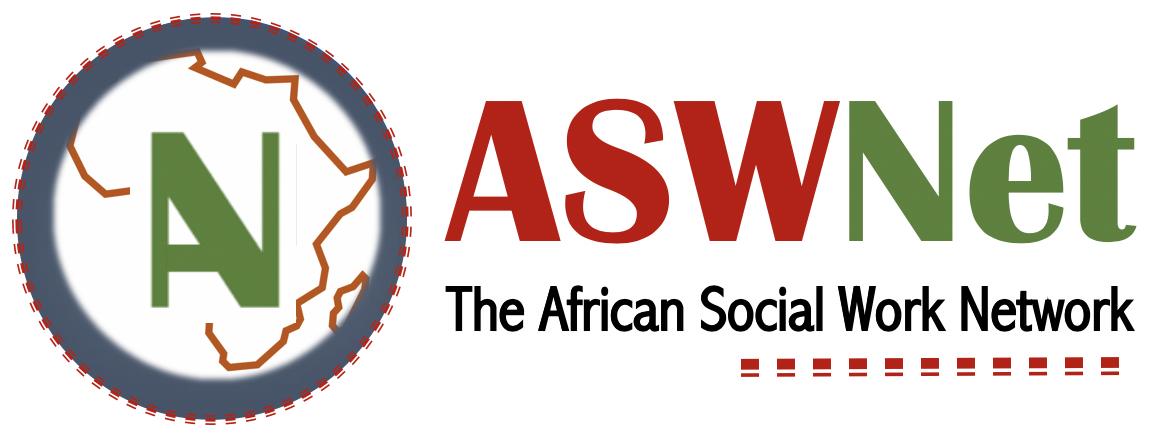 CPD Planning TemplateThe template below helps you to plan your CPD for the year. The form is used together with the list of CPD activities available on the ASWNet website www.africasocialwork.net Date completed: ___________________________________Notes, comments or reflections:CPD CategoryDescribe how you meet category 1 and name the evidence that you have1Writing, reading or reviewing a journal article, book chapter, book, report or policy2Attending, participating or organizing a seminar, tour, webinar, conference, community development event, volunteer activities, advocacy or social action activity.3Creating a website, database, blog, newspaper and newsletter4Starting or participating in a family project, village project, trust, CBO, NGO or PVO5Reflecting on your work as a social worker6Planning and reviewing your CPD for each year7Designing, running, reviewing or attending a course or program of training in class or online8Supervising, mentoring or coaching trainee or qualified social workers9Researching including collecting, analyzing and reporting primary or secondary data10Other activities as deemed fit for CPD